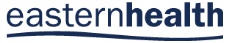 YARRA VALLEY HEALTH PROMOTING SCHOOLS NETWORK Summary2017 – 20192019 26 Primary and Secondary school supported and connected. 7 schools registered for the Achievement Program. 23 needs assessments were conducted. 48 visits to schools supporting implementation of the Achievement Program and Respectful Relationships. 3 Bystander Training Sessions delivered to schools to support Respectful Relationships.15 Schools implementing Respectful Relationships.1 Base Camp web based platform established, to provide information/resources and connect schools.5 Schools prioritised increasing physical activity.9 Schools identified healthy eating as a current priority and 3 schools want support with reviewing their canteen.6 Schools attended the Kitchen Garden Network meeting to learn ways to establish and develop a school kitchen garden to promote healthy food.100% Of attending schools are planning to establish or improve a kitchen garden program2018 Yarra Valley Health Promoting Schools forum May 2018Featured guest speaker, Andrew Fuller on the Resilient Mindset and the CPR of mental health & wellbeing.3 local school case studies on Respectful Relationships, Restorative Practices and School Kitchen Gardens. 50% of schools attended. 100% found it useful. 2017 13 schools were implementing Respectful Relationships. 0% of schools were registered for the Achievement Program. There was no health promoting network connecting all of the schools. 